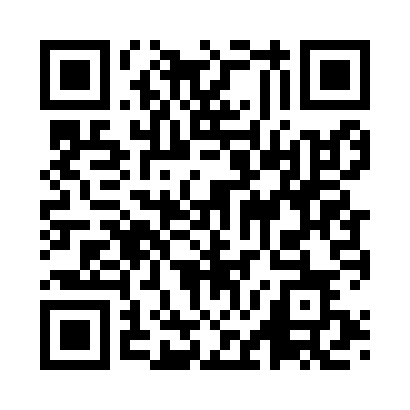 Prayer times for Assoro, ItalyWed 1 May 2024 - Fri 31 May 2024High Latitude Method: Angle Based RulePrayer Calculation Method: Muslim World LeagueAsar Calculation Method: HanafiPrayer times provided by https://www.salahtimes.comDateDayFajrSunriseDhuhrAsrMaghribIsha1Wed4:286:0612:595:527:539:252Thu4:266:0512:595:527:549:273Fri4:256:0412:595:537:559:284Sat4:236:0312:595:537:559:295Sun4:226:0212:595:547:569:306Mon4:206:0112:595:547:579:327Tue4:196:0012:595:557:589:338Wed4:175:5912:595:557:599:349Thu4:165:5812:595:568:009:3610Fri4:155:5712:595:568:019:3711Sat4:135:5612:595:578:029:3812Sun4:125:5512:595:578:039:3913Mon4:115:5412:595:588:049:4114Tue4:095:5312:595:588:049:4215Wed4:085:5312:595:598:059:4316Thu4:075:5212:595:598:069:4417Fri4:065:5112:595:598:079:4618Sat4:045:5012:596:008:089:4719Sun4:035:4912:596:008:099:4820Mon4:025:4912:596:018:099:4921Tue4:015:4812:596:018:109:5022Wed4:005:4712:596:028:119:5223Thu3:595:4712:596:028:129:5324Fri3:585:4612:596:038:139:5425Sat3:575:4612:596:038:139:5526Sun3:565:4512:596:048:149:5627Mon3:555:451:006:048:159:5728Tue3:545:441:006:048:169:5829Wed3:535:441:006:058:169:5930Thu3:535:431:006:058:1710:0031Fri3:525:431:006:068:1810:01